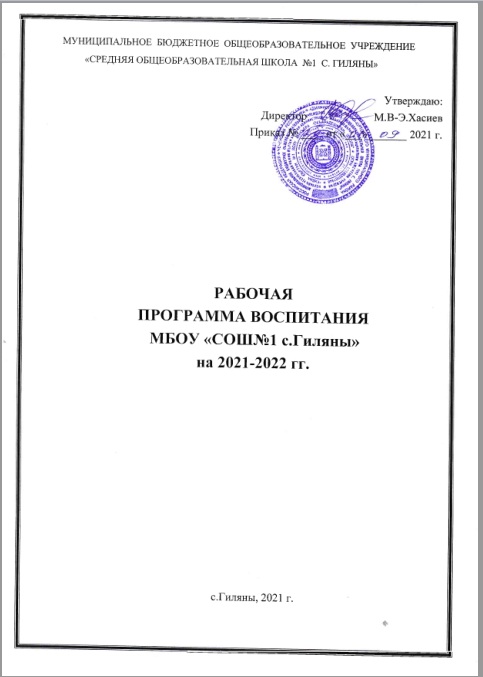 Авторы составители:Рабочая программа воспитания рассмотрена / принята на заседании педагогического совета (протокол № 1 от «20 » 08. 20 21 г.). Рабочая программа воспитания разработана в соответствии с действующим законодательством в сфере образования. 1. ПОЯСНИТЕЛЬНАЯ ЗАПИСКА Рабочая программа воспитания разработана в соответствии с требованиями к организации процесса воспитания в рамках действующего законодательства.  Рабочая программа воспитания направлена на развитие личности школьников, в том числе духовно-нравственное развитие, укрепление психического здоровья и физическое воспитание, достижение результатов освоения   основных образовательных программ НОО, ООО, СОО. Рабочая программа воспитания имеет модульную структуру и включает в себя: описание особенностей организуемого в школе воспитательного процесса; цель и задачи воспитания; виды, формы и содержание совместной деятельности педагогических работников, учащихся и социальных партнеров;   основные направления самоанализа воспитательной работы.   Рабочая программа воспитания реализуется совместно с семьей и другими институтами воспитания. Рабочая программа воспитания является открытым документом, что предполагает возможность внесения в нее изменений по причинам, связанным с изменениями во внешней или внутренней среде общеобразовательной организации. 2. ОСНОВНЫЕ РАЗДЕЛЫ ПРОГРАММЫ Раздел 1. Особенности организуемого воспитательного процесса Процесс воспитания в МБОУ «СОШ№1 с.Гиляны» основывается на следующих принципах взаимодействия педагогических работников и школьников: неукоснительное соблюдение законности и прав семьи и ребенка, соблюдения конфиденциальности информации о ребенке и семье, приоритета безопасности ребенка при нахождении в МБОУ «СОШ№1 с.Гиляны»; ориентир на создание в МБОУ «СОШ№1 с.Гиляны» психологически комфортной среды для каждого ребенка и взрослого, без которой невозможно конструктивное взаимодействие школьников и педагогов;  реализация процесса воспитания главным образом через создание в МБОУ «СОШ№1 с.Гиляны» детско-взрослых общностей, которые бы объединяли детей и педагогов   яркими и содержательными событиями, общими позитивными эмоциями и доверительными отношениями друг к другу; организация основных совместных дел школьников и педагогов как предмета совместной заботы и взрослых, и детей; системность, целесообразность и нешаблонность воспитания как условия его эффективности.  Основными традициями воспитания в МБОУ «СОШ№1 с.Гиляны» являются следующие:  стержнем годового цикла воспитательной работы МБОУ «СОШ№1 с.Гиляны» являются ключевые дела, через которые осуществляется интеграция воспитательных усилий педагогических работников; важной чертой каждого ключевого дела и большинства используемых для воспитания других совместных дел педагогических работников и школьников является коллективная разработка, коллективное планирование, коллективное проведение и коллективный анализ их результатов; в МБОУ «СОШ№1 с.Гиляны» создаются такие условия, при которых по мере взросления ребенка увеличивается и его роль в совместных делах (от пассивного наблюдателя до организатора); в проведении ключевых дел поощряется конструктивное межгрупповое и межвозрастное взаимодействие школьников, а также их социальная активность;  педагогические работники МБОУ «СОШ№1 с.Гиляны» ориентированы на формирование коллективов в рамках объединений, на установление в них доброжелательных и товарищеских взаимоотношений; ключевой фигурой воспитания в МБОУ «СОШ№1 с.Гиляны» является классный руководитель, реализующий по отношению к детям защитную, личностно развивающую, организационную, посредническую (в разрешении конфликтов) функции. Раздел 2. Цель и задачи воспитания  Современный национальный воспитательный идеал – это высоконравственный, творческий, компетентный гражданин России, принимающий судьбу Отечества как свою личную, осознающий ответственность за настоящее и будущее своей страны, укорененный в духовных и культурных традициях многонационального народа Российской Федерации.  Базовые ценности нашего общества - семья, труд, отечество, природа, мир, знания, культура, здоровье, человек. Общая цель воспитания в МБОУ «СОШ№1 с.Гиляны» –  личностное развитие школьников. Цель воспитания МБОУ «СОШ№1 с.Гиляны» в: усвоение школьниками знаний основных норм, которые общество выработало на основе базовых ценностей (т.е. в усвоении ими социально значимых знаний);  в развитии позитивных отношений школьников к базовым ценностям этим общественным ценностям (т.е. в развитии их социально значимых отношений); в приобретении школьниками соответствующего этим ценностям опыта поведения, опыта применения сформированных знаний и отношений на практике (т.е. в приобретении ими опыта осуществления социально значимых дел). Конкретизация общей цели воспитания применительно к возрастным особенностям 	школьников 	позволяет 	выделить 	в 	ней 	приоритеты             в воспитании школьников на разных уровнях общего образования: Приоритеты в воспитании детей младшего школьного возраста (уровень начального общего образования) таким целевым приоритетом является создание благоприятных условий для усвоения школьниками социально значимых знаний – знаний основных норм и традиций того общества,  в котором они живут Целевой приоритет: создание благоприятных условий для усвоения школьниками социально значимых знаний – знаний основных норм и традиций того общества, в котором они живут.  Наиболее важные нормы и традиции для воспитания младших школьников:  быть любящим, послушным и отзывчивым сыном (дочерью), братом (сестрой), внуком (внучкой); уважать старших и заботиться о младших членах семьи; выполнять посильную для  ребёнка домашнюю работу, помогая старшим; быть трудолюбивым, следуя принципу «делу - время, потехе - час» как в учебных занятиях, так и в домашних делах, доводить начатое дело до конца; знать и любить свою Родину - свой родной дом, двор, улицу, город, село, свою страну;  беречь и охранять природу (ухаживать за комнатными растениями в классе или дома, заботиться о своих домашних питомцах и, по возможности, о бездомных животных в своем дворе; подкармливать птиц в морозные зимы; не засорять бытовым мусором улицы, леса, водоемы); проявлять миролюбие - не затевать конфликтов и стремиться решать спорные вопросы, не прибегая к силе;  стремиться узнавать что-то новое, проявлять любознательность, ценить знания; быть вежливым и опрятным, скромным и приветливым; соблюдать правила личной гигиены, режим дня, вести здоровый образ жизни;  уметь сопереживать, проявлять сострадание к попавшим в беду; стремиться устанавливать хорошие отношения с другими людьми; уметь прощать обиды, защищать слабых, по мере возможности помогать нуждающимся в этом людям; уважительно относиться к людям иной национальной или религиозной принадлежности, иного имущественного положения, людям с ограниченными возможностями здоровья; быть уверенным в себе, открытым и общительным, не стесняться быть в чем-то непохожим на других ребят; уметь ставить перед собой цели и проявлять инициативу, отстаивать свое мнение и действовать самостоятельно, без помощи старших. Знание обучающимся младшего школьного возраста данных социальных норм и традиций, понимание важности следования им имеет особое значение для обучающегося этого возраста, поскольку облегчает его вхождение в широкий социальный мир, в открывающуюся ему систему общественных отношений.  Приоритеты в воспитании детей подросткового возраста  (уровень основного общего образования) таким приоритетом является создание благоприятных условий для развития социально значимых отношений школьников, и, прежде всего, ценностных отношений  Целевой приоритет: создание благоприятных условий для развития социально значимых отношений школьников. Приоритетные ценностные отношения: к семье как главной опоре в жизни человека и источнику его счастья; к труду как основному способу достижения жизненного благополучия человека, залогу его успешного профессионального самоопределения и ощущения уверенности в завтрашнем дне;  к своему отечеству, своей малой и большой Родине как месту, в котором человек вырос и познал первые радости и неудачи, которая завещана ему предками и которую нужно оберегать;  к природе как источнику жизни на Земле, основе самого ее существования, нуждающейся в защите и постоянном внимании со стороны человека;  к миру как главному принципу человеческого общежития, условию крепкой дружбы, налаживания отношений с коллегами по работе в будущем и создания благоприятного микроклимата в своей собственной семье; к знаниям как интеллектуальному ресурсу, обеспечивающему будущее человека, как результату кропотливого, но увлекательного учебного труда;  к культуре как духовному богатству общества и важному условию ощущения человеком полноты проживаемой жизни, которое дают ему чтение, музыка, искусство, театр, творческое самовыражение; к здоровью как залогу долгой и активной жизни человека, его хорошего настроения и оптимистичного взгляда на мир; к окружающим людям как безусловной и абсолютной ценности, как равноправным социальным партнерам, с которыми необходимо выстраивать доброжелательные и взаимоподдерживающие отношения, дающие человеку радость общения и позволяющие избегать чувства одиночества; к самим себе как хозяевам своей судьбы, самоопределяющимся и самореализующимся личностям, отвечающим за свое собственное будущее.  Приоритеты в воспитании детей юношеского возраста (уровень среднего общего образования) таким приоритетом является создание благоприятных условий для приобретения школьниками опыта осуществления социально значимых дел   Выделение данного приоритета связано с особенностями юношеского возраста: с их потребностью в жизненном самоопределении, в выборе дальнейшего жизненного пути, который открывается перед ними на пороге самостоятельной взрослой жизни.  Сделать правильный выбор старшеклассникам поможет имеющийся         у них реальный практический опыт, который они могут приобрести, в том числе и в школе.  Важно, чтобы опыт оказался социально значимым, так как именно он поможет гармоничному вхождению школьников во взрослую жизнь окружающего их общества.  Приоритетный опыт: опыт дел, направленных на заботу о своей семье, родных и близких;  трудовой опыт, опыт участия в производственной практике; опыт дел, направленных на пользу своему родному городу или селу, стране в целом, опыт деятельного выражения собственной гражданской позиции;  опыт природоохранных дел; опыт разрешения возникающих конфликтных ситуаций в школе, дома или на улице; опыт самостоятельного приобретения новых знаний, проведения научных исследований, опыт проектной деятельности; опыт изучения, защиты и восстановления культурного наследия человечества, опыт создания собственных произведений культуры, опыт творческого самовыражения;  опыт ведения здорового образа жизни и заботы о здоровье других людей;  опыт оказания помощи окружающим, заботы о малышах или пожилых людях, волонтерский опыт; опыт самопознания и самоанализа, опыт социально приемлемого самовыражения и самореализации. Выделение в общей цели воспитания целевых приоритетов, связанных с возрастными особенностями детей, не означает игнорирования других составляющих общей цели воспитания. Приоритет — это то, чему педагогам, работающим со школьниками конкретной возрастной категории, предстоит уделять большее, но не единственное внимание. Достижению поставленной цели воспитания школьников будет способствовать решение следующих основных задач. Задачи воспитания:  Формулируя задачи воспитания, надо помнить, что их планомерная реализация должна позволить организовать в школе интересную и событийно насыщенную жизнь детей и педагогов. Ведь без этого результативного воспитания не будет. Достижению поставленной цели воспитания школьников  будет способствовать решение следующих основных задач: использовать 	в 	воспитание 	детей 	ценностные 	ориентиры,  сформировать 	религиозную 	и 	межнациональную 	терпимость, патриотизм и приоритет  общечеловеческих ценностей; реализовывать потенциал классного руководства в воспитании школьников, поддерживать активное участие классных сообществ в жизни школы; использовать в воспитании детей возможности школьного урока, поддерживать использование на уроках интерактивных форм занятий             с учащимися; вовлекать школьников в кружки, секции, клубы, студии и иные объединения, работающие по школьным программам внеурочной деятельности, реализовывать их воспитательные возможности; организовать работу с семьями школьников, их родителями или законными представителями, направленную на совместное решение проблем личностного развития детей; инициировать и поддерживать ученическое самоуправление – как на уровне школы, так и на уровне классных сообществ; организовывать профориентационную работу со школьниками; реализовывать воспитательные возможности общешкольных ключевых дел, поддерживать традиции их коллективного планирования, организации, проведения и анализа в школьном сообществе; поддерживать деятельность функционирующих на базе школы детских общественных объединений и организаций и волонтерских отрядов; организовать работу школьных  и социальных медиа, реализовывать их воспитательный потенциал; организовывать для школьников экскурсии, экспедиции, походы и реализовывать их воспитательный потенциал; развивать предметно-эстетическую среду школы и реализовывать ее воспитательные возможности; вовлекать школьников в кружки и иные объединения, работающие по  программам дополнительного образования детей, реализовывать их воспитательные возможности.   Планомерная реализация поставленных задач позволит организовать     в «СОШ№1 с.Гиляны» интересную и событийно насыщенную жизнь детей и педагогических работников, что станет эффективным способом профилактики антисоциального поведения школьников. Раздел 3.  Виды, формы и содержание деятельности Практическая реализация цели и задач воспитания осуществляется в рамках следующих направлений воспитательной работы МБОУ «СОШ№1 с.Гиляны».  Каждое реализуется в соответствующем модуле: Инвариантными модулями  являются: Единая 	концепция 	духовно-нравственного 	воспитания 	и 	развития подрастающего поколения Чеченской Республики  Классное руководство  Школьный урок  Курсы внеурочной деятельности  Работа с родителями  Самоуправление  Профориентация Вариативными модулями программы могут быть:  Ключевые общешкольные дела  Детские общественные объединения и волонтерство  Школьные и социальные  медиа  Экскурсии, экспедиции, походы  Организация предметно-эстетической среды  •  Дополнительное образование детей. 1.Модуль  «Единая Концепция духовно-нравственного воспитания и развития  подрастающего поколения Чеченской Республики» Региональным компонентом воспитания подрастающего поколения является «Единая Концепция духовно-нравственного воспитания и развития  подрастающего поколения Чеченской Республики».   В Чеченской Республике ценностная шкала духовно-нравственного воспитания 	основана 	на 	трех 	постулатах 	– 	гражданственность (патриотизм), религиозные ценности и вайнахские адаты (обычаи и традиции народа). Использование  в воспитании детей ценностных ориентиров,  сформированности  религиозной и межнациональной  терпимости, патриотизма и приоритета   общечеловеческих ценностей   преимущественно будет осуществляться в рамках  следующих видов и форм деятельности.  Виды и формы деятельности: формирование гражданского общества на основе духовно-нравственных ценностей, гуманизма и патриотизма  через проведение бесед, классных часов; воспитание подрастающего поколения на основе обычаев и традиций народов Чеченской Республики, примерах нравственных идеалов российской и мировой истории через проведение бесед,  классных часов,   тематических вечеров  с приглашением родителей, представителей духовенства; популяризация традиционных духовных, нравственных и культурных ценностей  через урочную и внеурочную деятельность;   знакомство  с историей и культурой родного края, народным творчеством, фольклором, особенностями быта  чеченской семьи  через проведение бесед,  классных часов,   тематических вечеров; знакомство с героическими страницами истории Чеченской Республики, жизнью замечательных людей, явивших примеры гражданского служения, исполнения патриотического долга, с обязанностями гражданина через проведение бесед, классных часов,   творческих  конкурсов, путешествий по историческим и памятным местам, сюжетно-ролевых игр гражданского и историко – патриотического содержания. •  2.Модуль  «Классное руководство» (включить в содержание   индивидуального   плана классного руководителя) Осуществляя работу с классом, классный руководитель организует работу с коллективом класса; индивидуальную работу с учащимися вверенного ему класса; работу с учителями, преподающими в данном классе; работу с родителями учащихся или их законными представителями. Главное предназначение классного руководителя - создать условия для становления личности ребёнка, входящего в современный ему мир, воспитать человека, способного достойно занять своё место в жизни.  Реализация 	потенциала 	классного 	руководства 	предполагает  применение следующих видов и форм работы.   Виды и формы деятельности: Работа с классным коллективом: инициирование и поддержка участия класса в общешкольных            ключевых делах, оказание необходимой помощи детям в их подготовке,          проведении и анализе; организация интересных и полезных для личностного развития         ребенка совместных дел с учащимися вверенного ему класса (познавательно, трудовой, спортивно-оздоровительной, духовно-нравственной, творческой,    профориентационной направленности), позволяющие с одной стороны, –       вовлечь в них детей с самыми разными потребностями и тем самым дать им  возможность самореализоваться в них, а с другой, – установить и упрочить   доверительные отношения с учащимися класса, стать для них значимым        взрослым, задающим образцы поведения в обществе.  проведение классных часов как часов плодотворного и доверительного общения педагога и школьников, основанных на принципах уважительного   отношения к личности ребенка, поддержки активной позиции каждого           ребенка в беседе, предоставления школьникам возможности обсуждения и      принятия решений по обсуждаемой проблеме, создания благоприятной среды для общения.  сплочение коллектива класса через: игры и тренинги на сплочение и командообразование; однодневные и многодневные походы и экскурсии,        организуемые классными руководителями и родителями; празднования            в   классе дней рождения детей, включающие в себя подготовленные             ученическими микрогруппами поздравления, сюрпризы, творческие подарки и розыгрыши; регулярные внутриклассные «огоньки» и вечера, дающие          каждому школьнику возможность рефлексии собственного участия в жизни       класса;  выработка совместно со школьниками законов класса, помогающих    детям освоить нормы и правила общения, которым они должны следовать       в    школе.  Индивидуальная работа с учащимися: изучение особенностей личностного развития учащихся класса через наблюдение за поведением школьников в их повседневной жизни,            в специально создаваемых педагогических ситуациях, в играх, погружающих ребенка в мир человеческих отношений, в организуемых педагогом беседах по тем или иным нравственным проблемам; результаты наблюдения сверяются с результатами бесед классного руководителя с родителями школьников, с преподающими в его классе учителями, а также (при необходимости) – со школьным психологом.  поддержка ребенка в решении важных для него жизненных проблем (налаживание взаимоотношений с одноклассниками или учителями, выбор профессии, вуза и дальнейшего трудоустройства, успеваемость и т.п.), когда каждая проблема трансформируется классным руководителем в задачу для школьника, которую они совместно стараются решить.  индивидуальная работа со школьниками класса, направленная на заполнение ими личных портфолио, в которых дети не просто фиксируют свои учебные, творческие, спортивные, личностные достижения, но и в ходе индивидуальных неформальных бесед с классным руководителем в начале каждого года планируют их, а в конце года – вместе анализируют свои успехи и неудачи.  коррекция поведения ребенка через частные беседы с ним, его родителями или законными представителями, с другими учащимися класса; через включение в проводимые школьным психологом тренинги общения; через предложение взять на себя ответственность за то или иное поручение в классе. Работа с учителями, преподающими в классе: регулярные консультации классного руководителя с учителямипредметниками, направленные на формирование единства мнений и требований педагогов по ключевым вопросам воспитания, на предупреждение и разрешение конфликтов между учителями и учащимися; проведение мини-педсоветов, направленных на решение конкретных проблем класса и интеграцию воспитательных влияний на школьников; привлечение учителей к участию во внутриклассных делах, дающих педагогам возможность лучше узнавать и понимать своих учеников, увидев их в иной, отличной от учебной, обстановке; привлечение учителей к участию в родительских собраниях класса для объединения усилий в деле обучения и воспитания детей. Работа с родителями учащихся или их законными представителями: регулярное информирование родителей о школьных успехах и проблемах их детей, о жизни класса в целом; помощь родителям школьников или их законным представителям в регулировании отношений между ними, администрацией школы и учителями-предметниками;  организация родительских собраний, происходящих в режиме обсуждения наиболее острых проблем обучения и воспитания школьников; создание и организация работы родительских комитетов классов, участвующих в управлении образовательной организацией и решении вопросов воспитания и обучения их детей; привлечение членов семей школьников к организации и проведению дел класса; организация на базе класса семейных праздников, конкурсов, соревнований, направленных на сплочение семьи и школы. 3.Модуль  «Школьный урок» (включить в содержание   индивидуального   плана учителей - предметников) Реализация школьными учителями воспитательного потенциала урока предполагает следующее применение видов и форм работы.   Виды и формы деятельности: установление доверительных отношений между учителем и его         учениками, 	способствующих 	позитивному 	восприятию 	учащимися            требований и просьб учителя, привлечению их внимания к обсуждаемой на    уроке информации, активизации их познавательной деятельности; побуждение школьников соблюдать на уроке общепринятые нормы    поведения, правила общения со старшими (учителями) и сверстниками           (школьниками), принципы учебной дисциплины и самоорганизации;  привлечение внимания школьников к ценностному аспекту             изучаемых на уроках явлений, организация их работы с получаемой на уроке социально значимой информацией – инициирование ее обсуждения,            высказывания учащимися своего мнения по ее поводу, выработки своего         к ней отношения;  использование воспитательных возможностей содержания учебного предмета через демонстрацию детям примеров ответственного, гражданского поведения, проявления человеколюбия и добросердечности, через подбор      соответствующих текстов для чтения, задач для решения, проблемных            ситуаций для обсуждения в классе; применение на уроке интерактивных форм работы учащихся:             интеллектуальных игр, стимулирующих познавательную мотивацию            школьников; дидактического театра, где полученные на уроке знания             обыгрываются в театральных постановках; дискуссий, которые дают            учащимся возможность приобрести опыт ведения конструктивного диалога;  групповой работы или работы в парах, которые учат школьников командной  работе и взаимодействию с другими детьми;   включение в урок игровых процедур, которые помогают поддержать мотивацию детей к получению знаний, налаживанию позитивных            межличностных отношений в классе, помогают установлению             доброжелательной атмосферы во время урока;    организация шефства мотивированных и эрудированных учащихся      над их неуспевающими одноклассниками, дающего школьникам социально    значимый опыт сотрудничества и взаимной помощи; инициирование 	и 	поддержка 	исследовательской 	деятельности            школьников в рамках реализации ими индивидуальных и групповых            исследовательских проектов, что даст школьникам возможность приобрести навык самостоятельного решения теоретической проблемы, навык генерирования и оформления собственных идей, навык уважительного отношения к     чужим идеям, оформленным в работах других исследователей, навык публичного выступления перед аудиторией, аргументирования и отстаивания своей   точки зрения. 4. Модуль  «Курсы внеурочной деятельности» Воспитание на занятиях школьных курсов внеурочной деятельности осуществляется преимущественно через:  вовлечение школьников в интересную и полезную для них деятельность, которая предоставит им возможность самореализоваться в ней, приобрести социально значимые знания, развить в себе важные для своего личностного развития социально значимые отношения, получить опыт участия в социально значимых делах; формирование в творческих объединениях, секциях, студиях, детско взрослых общностей, которые могли бы объединять детей и педагогов общими позитивными эмоциями и доверительными отношениями друг к другу; создание в детских объединениях традиций, задающих их членам определенные социально значимые формы поведения; поддержку в детских объединениях школьников с ярко выраженной лидерской позицией и установкой на сохранение и поддержание накопленных социально значимых традиций; поощрение педагогами детских инициатив и детского самоуправления. Воспитание на занятиях школьных курсов внеурочной деятельности преимущественно осуществляется в рамках следующих видов и форм  деятельности. Виды и формы деятельности: Познавательная деятельность. Курсы внеурочной деятельности, направленные на передачу школьникам социально значимых знаний, развивающие их любознательность, позволяющие привлечь их внимание к экономическим, политическим, экологическим, гуманитарным  проблемам нашего общества, формирующие их гуманистическое мировоззрение и научную картину мира. Художественное творчество. Курсы внеурочной деятельности, создающие благоприятные условия для просоциальной самореализации школьников, направленные на раскрытие их творческих способностей, формирование чувства вкуса и умения ценить прекрасное, на воспитание ценностного отношения школьников к культуре и их общее духовнонравственное развитие. Проблемно-ценностное общение. Курсы внеурочной деятельности, направленные на развитие коммуникативных компетенций школьников, воспитание у них культуры общения, развитие умений слушать и слышать других, уважать чужое мнение и отстаивать свое собственное, терпимо относиться к разнообразию взглядов людей. Туристско-краеведческая 	деятельность. 	Курсы 	внеурочной деятельности, направленные на воспитание у школьников любви к своему краю, его истории, культуре, природе, на развитие самостоятельности и ответственности 	школьников, 	формирование 	у 	них 	навыков самообслуживающего труда.  Спортивно-оздоровительная деятельность. Курсы внеурочной деятельности, направленные на физическое развитие школьников, развитие их ценностного отношения к своему здоровью, побуждение к здоровому образу жизни, воспитание силы воли, ответственности, формирование установок на защиту слабых.  Трудовая деятельность. Курсы внеурочной деятельности, направленные на развитие творческих способностей школьников, воспитание у них трудолюбия и уважительного отношения к физическому труду.   Игровая деятельность. Курсы внеурочной деятельности, направленные на раскрытие творческого, умственного и физического потенциала школьников, развитие у них навыков конструктивного общения, умений работать в команде.    5.Модуль  «Работа с родителями» Работа с родителями или законными представителями школьников осуществляется для более эффективного достижения цели воспитания, которое обеспечивается согласованием позиций семьи и школы в данном вопросе. Работа с родителями или законными представителями школьников осуществляется в рамках следующих видов и форм деятельности. Виды и формы деятельности: На групповом уровне:  Общешкольный родительский комитет и Попечительский совет МБОУ «СОШ№1 с.Гиляны», участвующие в управлении образовательной организацией и решении вопросов воспитания и социализации их детей; семейные клубы, предоставляющие родителям, педагогам и детям площадку для совместного проведения досуга и общения; родительские гостиные, на которых обсуждаются вопросы возрастных особенностей детей, формы и способы доверительного взаимодействия родителей с детьми, проводятся мастер-классы, семинары, круглые столы        с приглашением специалистов; родительские дни, во время которых родители могут посещать школьные учебные и внеурочные занятия для получения представления          о ходе учебно-воспитательного процесса в школе; общешкольные родительские собрания, происходящие в режиме обсуждения наиболее острых проблем обучения и воспитания школьников; семейный всеобуч, на котором родители могли бы получать ценные рекомендации и советы от профессиональных психологов, врачей, социальных работников и обмениваться собственным творческим опытом      и находками в деле воспитания детей;   родительские форумы при школьном интернет-сайте, на которых обсуждаются интересующие родителей вопросы, а также осуществляются виртуальные консультации психологов и педагогов.    На индивидуальном уровне: работа специалистов по запросу родителей для решения острых конфликтных ситуаций; участие родителей в педагогических консилиумах, собираемых             в случае возникновения острых проблем, связанных с обучением             и воспитанием конкретного ребенка; помощь со стороны родителей в подготовке и проведении общешкольных и внутри классных мероприятий воспитательной направленности (беседы с обучающимися на классных часах); индивидуальное консультирование c целью координации воспитательных усилий педагогов и родителей.  6.Модуль  «Самоуправление» Поддержка детского самоуправления в школе помогает педагогам воспитывать в детях инициативность, самостоятельность, ответственность, трудолюбие, 	чувство 	собственного 	достоинства, 	а 	школьникам  предоставляет широкие возможности для самовыражения и самореализации.         Детское самоуправление в школе осуществляется следующим образом. Виды и формы деятельности: На уровне МБОУ «СОШ№1 с.Гиляны»: через деятельность выборного Совета учащихся, создаваемого для учета мнения школьников по вопросам управления образовательной организацией и принятия административных решений, затрагивающих их права и законные интересы; через деятельность Совета старост, объединяющего старост классов для облегчения распространения значимой для школьников информации и получения обратной связи от классных коллективов; через работу постоянно действующего школьного актива, инициирующего и организующего проведение личностно значимых для школьников событий (соревнований, конкурсов, фестивалей, капустников, флешмобов и т.п.); через 	деятельность 	творческих 	советов 	дела, 	отвечающих 	за проведение тех или иных конкретных мероприятий, праздников, вечеров, акций и т.п.; через деятельность созданной из наиболее авторитетных старшеклассников и курируемой школьным психологом группы по урегулированию конфликтных ситуаций в школе. На уровне классов: через деятельность выборных по инициативе и предложениям            учащихся класса лидеров (например, старост, дежурных командиров),            представляющих интересы класса в общешкольных делах и призванных         координировать его работу с работой общешкольных органов            самоуправления и классных руководителей; через деятельность выборных органов самоуправления, отвечающих за различные направления работы класса (например: штаб спортивных дел,   штаб творческих дел, штаб работы с младшими ребятами); через организацию на принципах самоуправления жизни детских групп, отправляющихся в походы, экспедиции, на экскурсии, осуществляемую через систему распределяемых среди участников ответственных должностей. На индивидуальном уровне:  через вовлечение школьников в планирование, организацию,             проведение и анализ общешкольных и внутриклассных дел; через реализацию школьниками, взявшими на себя соответствующую роль, функций по контролю за порядком и чистотой в классе, уходом за           классной комнатой, комнатными растениями и т.п. 7.Модуль  «Профориентация» Совместная деятельность педагогов и школьников по направлению «профориентация» включает в себя профессиональное просвещение школьников; диагностику и консультирование по проблемам профориентации, организацию профессиональных проб школьников. Создавая профориентационно значимые проблемные ситуации, формирующие готовность школьника к выбору, педагог актуализирует его профессиональное самоопределение, позитивный взгляд на труд в постиндустриальном мире, охватывающий не только профессиональную, но и внепрофессиональную составляющие такой деятельности. Виды и формы деятельности: циклы профориентационных часов общения, направленных на подготовку школьника к   осознанному планированию и реализации своего профессионального будущего; профориентационные игры: симуляции, деловые игры, квесты, решение кейсов (ситуаций, в которых необходимо принять решение, занять определенную позицию), школьникам расширяющие знания   о типах профессий, о способах выбора профессий, о достоинствах и недостатках той или иной школьникам интересной  школьникам профессиональной деятельности; экскурсии на предприятия города, дающие    школьникам начальные представления о существующих профессиях и условиях работы людей, представляющих эти профессии; посещение профориентационных выставок, ярмарок профессий, тематических профориентационных парков, профориентационных лагерей, дней открытых дверей в профессиональных организациях среднего и высшего профессионального образования; организация на базе детского лагеря отдыха профориентационных смен, в работе которых принимают участие эксперты в области профориентации и где школьники могут глубже познакомиться с теми или иными профессиями, получить представление об их специфике, попробовать свои силы в той или иной профессии, развивать в себе соответствующие навыки. совместное с педагогами изучение интернет ресурсов, посвященных выбору профессий, прохождение профориентационного  онлайн тестирования, прохождение онлайн курсов по интересующим профессиям и направлениям образования; участие в работе всероссийских профориентационных проектов, созданных в сети интернет: просмотр лекций, решение учебно-тренировочных задач, участие в мастер-классах, посещение открытых мероприятий; индивидуальные консультации психолога для детей и их родителей по вопросам склонностей, способностей, дарований и иных индивидуальных особенностей детей, которые могут иметь значение в процессе выбора ими профессии; освоение школьниками основ профессии в рамках различных курсов по выбору, включенных в основную образовательную программу школы, или в рамках курсов дополнительного образования.   8. Модуль  «Ключевые общешкольные дела» Ключевые дела  являются традиционными и проводятся ежегодно.          В этих  мероприятиях участвует большинство детей  из разных параллелей, педагоги, родители, выпускники прошлых лет, социальные партнеры и друзья  нашей школы.   Ключевые дела обеспечивают включенность в них большого числа детей и взрослых, способствуют интенсификации их общения, ставят их            в ответственную позицию к происходящему в школе.  Введение ключевых дел в жизнь школы помогает преодолеть мероприятийный характер воспитания, сводящийся к набору мероприятий, организуемых педагогами для детей.  Для этого в образовательной организации используются следующие виды и формы работы:  Виды и формы деятельности: На внешкольном уровне:  социальные проекты –  ежегодные совместно разрабатываемые и реализуемые школьниками и педагогами комплексы дел (благотворительной, экологической, патриотической, трудовой направленности), ориентированные на преобразование окружающего школу социума.  открытые дискуссионные площадки 	– регулярно организуемый комплекс открытых дискуссионных площадок (детских, педагогических, родительских, совместных), на которые приглашаются представители других школ, деятели науки и культуры, представители власти, общественности и      в рамках которых обсуждаются насущные поведенческие, нравственные, социальные, проблемы, касающиеся жизни школы, города, страны. На школьном уровне: общешкольные праздники     -  ежегодно проводимые творческие (театрализованные, музыкальные, литературные и т.п.) дела, связанные со значимыми для детей и педагогов знаменательными датами и в которых участвуют все классы школы; торжественные ритуалы посвящения, связанные с переходом учащихся на следующий  уровень образования, символизирующие приобретение ими нового социального статуса, и развивающие школьную идентичность детей;               награждения (по итогам года) школьников и педагогов за активное участие в жизни образовательной организации, защиту её чести в конкурсах, соревнованиях, 	олимпиадах. 	Такого 	рода 	мероприятия 	способствует поощрению 	социальной 	активности 	детей, 	развитию 	позитивных межличностных 	отношений 	между 	педагогами 	и 	воспитанниками, формированию чувства доверия и уважения друг к другу; театрализованные выступления педагогов, родителей и школьников с элементами доброго юмора, пародий, импровизаций на тему жизни школьников и учителей.   На уровне классов:  возможность детей  быть представителями от класса в общих делах, ответственными за подготовку  и проведение ключевых дел;   участие школьных класс-коллективов в реализации общешкольных ключевых дел;  проведение в рамках класса итогового анализа детьми общешкольных ключевых дел. На индивидуальном уровне:  вовлечение по возможности каждого ребенка в ключевые дела образовательной организации  (в качестве  сценаристов, постановщиков, исполнителей, ведущих, декораторов, музыкальных редакторов, корреспондентов, ответственных за костюмы и оборудование, ответственных за приглашение и встречу гостей и т.п.); индивидуальная помощь ребенку (при необходимости) в освоении навыков подготовки, проведения и анализа ключевых дел; наблюдение 	за 	поведением 	ребенка 	в 	ситуациях 	подготовки, проведения и анализа ключевых дел, за его отношениями со сверстниками, старшими и младшими школьниками, с педагогами и другими взрослыми; при необходимости коррекция поведения ребенка через частные беседы с ним, через включение его в совместную работу с другими детьми, которые могли бы стать хорошим примером для ребенка, через предложение взять в следующем ключевом деле на себя роль ответственного за тот или иной фрагмент общей работы.       Ключевые коллективные дела в школе традиционны и повторяются из года в год. Однако каждый год меняются содержание и форма их проведения: каждый класс и педагог имеют большую свободу выбора. Эти дела стимулируют творчество, инициативу, дают возможность для самовыражения и класса, и ученика, и учителя. Модуль  «Школьные и социальные  медиа» Медиа - это совместно создаваемые обучающимися и педагогами средства распространения текстовой, аудио и видео информации. Цель медиа - развитие коммуникативной культуры школьников, формирование навыков общения и сотрудничества, поддержка творческой самореализации школьников. Воспитательный потенциал медиа реализуется в рамках следующих видов и форм деятельности. Виды и формы деятельности: разновозрастный редакционный совет детей  и консультирующих их взрослых, целью которого является освещение (через газету, радио или телевидение) наиболее интересных моментов жизни МБОУ «СОШ№1 с.Гиляны», популяризация ключевых дел, объединений, деятельности органов самоуправления; газета, на страницах которой размещаются материалы о вузах, колледжах и востребованных рабочих вакансиях, которые могут быть интересны детям; организуются конкурсы рассказов, поэтических произведений, сказок, репортажей и научно-популярных статей; проводятся круглые столы с обсуждением значимых образовательных, социальных, нравственных проблем; медиацентр – созданная из заинтересованных добровольцев группа информационно-технической поддержки общих мероприятий, осуществляющая видеосъемку и мультимедийное сопровождение праздников, фестивалей, конкурсов, спектаклей, капустников, вечеров, акций и пр.; интернет-группа - разновозрастное сообщество детей и педагогов, поддерживающее интернет-сайт МБОУ «СОШ№1 с.Гиляны» и соответствующую группу в социальных сетях с целью освещения деятельности МБОУ «СОШ№1 с.Гиляны» в информационном пространстве, привлечения внимания общественности к МБОУ«СОШ№1 с.Гиляны»  , информационного продвижения ее ценностей и организации виртуальной диалоговой площадки, на которой школьники,  педагогами и родителями могли бы открыто обсуждаться значимые для ОО вопросы; киностудия, в рамках которой создаются ролики, клипы, осуществляется монтаж познавательных, документальных, анимационных, художественных фильмов, с акцентом на этическое, эстетическое, патриотическое просвещение аудитории; участие школьников в конкурсах медиа. Модуль «Экскурсии, экспедиции, походы»   Экскурсии, экспедиции, походы помогают школьнику расширить свой кругозор, получить новые знания об окружающей его социальной, культурной, природной среде, научиться уважительно и бережно относиться к ней, приобрести важный опыт социально одобряемого поведения в различных внешкольных ситуациях.   На экскурсиях, в экспедициях, в походах создаются благоприятные условия для воспитания у подростков самостоятельности и ответственности, формирования у них навыков самообслуживающего труда, преодоления их инфантильных и эгоистических наклонностей, обучения рациональному использованию своего времени, сил, имущества. Эти воспитательные возможности реализуются в рамках следующих видов и форм деятельности. Виды и формы деятельности: регулярные пешие прогулки, экскурсии или походы выходного дня, организуемые в объединениях педагогами и родителями школьников: в музей, в картинную галерею, в технопарк, на предприятие, на природу (проводятся как интерактивные занятия с распределением среди школьников ролей и соответствующих им заданий, например: «фотографов», «разведчиков», «гидов», «корреспондентов», «оформителей»); литературные, исторические, биологические экспедиции, организуемые педагогами и родителями школьников в другие города или села для углубленного изучения биографий проживавших здесь российских поэтов и писателей, произошедших здесь исторических событий, имеющихся здесь природных и историко-культурных ландшафтов, флоры и фауны; поисковые экспедиции – вахты памяти, организуемые поисковым отрядом к местам боев Великой отечественной войны для поиска и захоронения останков погибших советских воинов; многодневные походы, организуемые совместно со школами и осуществляемые с обязательным привлечением школьников к коллективному планированию (разработка маршрута, расчет времени и мест возможных ночевок и переходов), коллективной организации (подготовка необходимого снаряжения и питания), коллективному проведению (распределение среди школьников основных видов работ и соответствующих им ответственных должностей), коллективному анализу туристского путешествия (каждого дня – у вечернего походного костра и всего похода - по возвращению домой); турслет с участием команд, сформированных из педагогов, детей и родителей школьников, включающий в себя, например: соревнование по технике пешеходного туризма, соревнование по спортивному ориентированию, конкурс на лучшую топографическую съемку местности, конкурс знатоков лекарственных растений, конкурс туристской кухни, конкурс туристской песни, конкурс благоустройства командных биваков, комбинированную эстафету; летний выездной палаточный лагерь, ориентированный на организацию активного отдыха детей, обучение навыкам выживания в дикой природе, закаливание (программа лагеря может включать мини-походы, марш-броски, ночное ориентирование, робинзонады, квесты, игры, соревнования, конкурсы). Модуль  «Организация предметно-эстетической среды» Окружающая школьников предметно-эстетическая среда, МБОУ «СОШ№1 с.Гиляны»  при условии ее грамотной организации, обогащает внутренний мир детей, способствует формированию у них чувства вкуса и стиля, создает атмосферу психологического 	комфорта, 	поднимает 	настроение, 	предупреждает стрессовые ситуации, способствует позитивному восприятию обучающимся организации. Воспитывающее влияние на школьников осуществляется через различные виды и формы работы. Виды и формы деятельности: оформление интерьера помещений (вестибюля, коридоров, рекреаций, залов, лестничных пролетов и т.п.) и их периодическая переориентация; размещение на стенах регулярно сменяемых экспозиций: творческих работ школьников, позволяющих им реализовать свой творческий потенциал, а также знакомящих их с работами друг друга; картин определенного художественного стиля, знакомящего детей с разнообразием эстетического осмысления мира; фотоотчетов об интересных событиях, происходящих в МБОУ «СОШ№1 с.Гиляны» (проведенных ключевых делах, интересных экскурсиях, походах, встречах с интересными людьми и т.п.); озеленение территории МБОУ «СОШ№1 с.Гиляны», разбивка клумб, тенистых аллей, оборудование во дворе беседок, спортивных и игровых площадок, доступных и приспособленных для детей  разных возрастных категорий, оздоровительно-рекреационных зон, позволяющих разделить свободное пространство на зоны активного и тихого отдыха; создание и поддержание в рабочем состоянии в вестибюле МБОУ «СОШ№1 с.Гиляны»стеллажей свободного книгообмена, на которые желающие дети, родители и педагоги могут выставлять для общего пользования свои книги, а также брать с них для чтения любые другие; благоустройство кабинетов, осуществляемое руководителями объединений вместе со школьников, позволяющее им проявить свои фантазию и творческие способности, создающее повод для длительного общения педагога со своими воспитанниками; размещение в коридорах и рекреациях МБОУ «СОШ№1 с.Гиляны» экспонатов экспериментариума – набора приспособлений для проведения заинтересованными школьниками несложных и безопасных технических экспериментов; событийный дизайн – оформление пространства проведения конкретных событий (праздников, церемоний, торжественных линеек, творческих вечеров, выставок, собраний, конференций и т.п.); совместная со школьниками  разработка, создание и популяризация особой символики (флаг, гимн, эмблема, логотип и т.п.), используемой как в повседневности, так и в торжественные моменты жизни МБОУ «СОШ№1 с.Гиляны»– во время праздников, торжественных церемоний, ключевых дел и иных происходящих в жизни МБОУ «СОШ№1 с.Гиляны» знаковых событий; регулярная организация и проведение конкурсов творческих проектов по благоустройству различных участков территории (например, высадке культурных растений, закладке газонов, сооружению альпийских горок, созданию инсталляций и иного декоративного оформления отведенных для детских проектов мест); акцентирование внимания школьников посредством элементов предметно-эстетической среды (стенды, плакаты, инсталляции) на важных для воспитания ценностях МБОУ «СОШ№1 с.Гиляны», ее традициях, правилах. 12. Модуль «Детские общественные объединения и волонтерство» Действующее на базе МБОУ «СОШ№1 с.Гиляны»детское общественное объединение – это добровольное, самоуправляемое, некоммерческое формирование, созданное по инициативе детей и взрослых, объединившихся на основе общности интересов для реализации общих целей, указанных в уставе общественного объединения. Его правовой основой является ФЗ от 19.05.1995 N 82-ФЗ (ред. от 20.12.2017) "Об общественных объединениях" (ст. 5).  Воспитание в детском общественном объединении     осуществляется через следующие виды и формы деятельности.  Виды и формы деятельности: утверждение и последовательная реализация в детском общественном объединении демократических процедур (выборы руководящих органов объединения, подотчетность выборных органов общему сбору объединения; ротация состава выборных органов и т.п.), дающих ребенку возможность получить социально значимый опыт гражданского поведения; организацию общественно полезных дел, дающих  детям возможность получить важный для их личностного развития опыт деятельности, направленной на помощь другим людям, своей МБОУ «СОШ№1 с.Гиляны», обществу в целом; развить в себе такие качества как забота, уважение, умение сопереживать, умение общаться, слушать и слышать других (посильная помощь, оказываемая школьниками пожилым людям; совместная работа с учреждениями социальной сферы (проведение культурно-просветительских и развлекательных мероприятий для посетителей этих учреждений, помощь в благоустройстве территории данных учреждений и т.п.)); участие школьников в работе на прилегающей к МБОУ «СОШ№1 с.Гиляны»территории (работа в саду, уход за деревьями и кустарниками, благоустройство клумб) и другие; организацию общественно полезных дел, дающих школьникам возможность получить важный для их личностного развития опыт осуществления дел, направленных на помощь другим людям, своей организации, обществу в целом; развить в себе такие качества как внимание, забота, уважение, умение сопереживать, умение общаться, слушать и слышать других; договор, заключаемый между  ребенком и детским общественным объединением, традиционной формой которого является Торжественное обещание (клятва) при вступлении в объединение; клубные встречи – формальные и неформальные встречи членов детского общественного объединения для обсуждения вопросов управления объединением, планирования дел в ОДО и микрорайоне, совместного пения, празднования знаменательных для членов объединения событий; лагерные сборы детского объединения, проводимые в каникулярное время на базе загородного лагеря. Здесь, в процессе круглосуточного совместного проживания смены формируется костяк объединения, вырабатывается взаимопонимание, система отношений, выявляются лидеры, формируется атмосфера сообщества, формируется и апробируется набор значимых дел; рекрутинговые мероприятия, реализующие идею популяризации деятельности детского общественного объединения, привлечения в него новых участников (в форме игр, квестов, театрализаций и т.п.); поддержка и развитие в детском объединении его традиций и ритуалов, формирующих у ребенка чувство общности с другими его членами, чувство причастности к тому, что происходит в объединении (реализуется посредством введения особой символики детского объединения, проведения ежегодной церемонии посвящения в члены детского объединения, создания и поддержки интернет-странички детского объединения в соцсетях, организации деятельности пресс-центра детского объединения, проведения традиционных огоньков – формы коллективного анализа проводимых детским объединением дел); участие членов детского общественного объединения в волонтерских акциях, деятельности на благо конкретных людей и социального окружения в целом (через разовые акции или постоянную деятельность  школьников); участие членов детского общественного объединения в волонтерских акциях, деятельности на благо конкретных людей и социального окружения     в целом. Это может быть как участием школьников в проведении разовых акций, которые часто носят масштабный характер, так и постоянной деятельностью школьников.  13. Модуль  «Дополнительное образование детей» Для обеспечения межведомственного взаимодействия, распространения сетевой формы реализации дополнительных общеобразовательных программ, качественного и развивающего досуга детей различного возраста,  их интересов, возможностей здоровья, места проживания  программы дополнительного образования детей  разрабатываются  по следующим направленностям: 	технической, 	естественнонаучной, 	художественной, социально-педагогической, 	туристско-краеведческой, физкультурноспортивной. Виды и формы деятельности: оказание дополнительных образовательных услуг и информационно-образовательной деятельности за пределами основных образовательных программ; организация кружков, способствующих накоплению ребенком опыта индивидуальной и коллективной творческой деятельности по свободному выбору, что в совокупности способствует более успешной социализации; спортивно-оздоровительных секций;  РАЗДЕЛ 4. Основные направления самоанализа воспитательной работы Самоанализ организуемой в МБОУ «СОШ№1 с.Гиляны» воспитательной работы осуществляется по выбранным самой организацией направлениям и проводится с целью выявления основных проблем воспитания и последующего их решения. Самоанализ осуществляется ежегодно силами самой образовательной организации с привлечением (при необходимости и по самостоятельному решению администрации образовательной организации) внешних экспертов. Основными принципами, на основе которых осуществляется самоанализ воспитательной работы в МБОУ «СОШ№1 с.Гиляны»,  являются: принцип гуманистической направленности осуществляемого анализа, ориентирующий экспертов на уважительное отношение как к воспитанникам, так и к педагогам, реализующим воспитательный процесс; принцип приоритета анализа сущностных сторон воспитания, ориентирующий экспертов на изучение не количественных его показателей, а качественных – таких как содержание и разнообразие деятельности, характер общения и отношений между школьниками  и педагогами; принцип развивающего характера осуществляемого анализа, ориентирующий экспертов на использование его результатов для совершенствования воспитательной деятельности педагогов: грамотной постановки ими цели и задач воспитания, умелого планирования своей воспитательной работы, адекватного подбора видов, форм и содержания их совместной с детьми деятельности; принцип разделенной ответственности за результаты личностного развития школьников, ориентирующий экспертов на понимание того, что личностное развитие школьников – это результат как социального воспитания (в котором школа участвует наряду с другими социальными институтами), так и стихийной социализации и саморазвития детей. Основными направлениями анализа организуемого в МБОУ «СОШ№1 с.Гиляны» воспитательного процесса могут быть следующие: Направление 1. Результаты воспитания, социализации и саморазвития школьников. Критерий:   динамика личностного развития  школьников каждого класса. Способ получения информации: педагогическое наблюдение. Анализ осуществляется классными руководителями совместно с заместителем директора по воспитательной работе с последующим обсуждением его результатов на заседании методического объединения классных руководителей или педагогическом совете школы. Вопросы самоанализа: какие прежде существовавшие проблемы личностного развития школьников удалось решить за минувший учебный год?  какие проблемы решить не удалось и почему?  какие новые проблемы появились, над чем далее предстоит работать педагогическому коллективу?   Направление 2. Состояние организуемой в ОО совместной деятельности детей и взрослых. Критерий: наличие в школе интересной, насыщенной событиями и личностно-развивающей совместной деятельности детей и взрослых. Способы получения информации: беседы со школьниками и их родителями, педагогическими работниками, лидерами ученического самоуправления, анкетирование детей и их родителей, педагогов, лидеров ученического самоуправления. Осуществляется анализ заместителем директора по воспитательной работе, классными руководителями, активом старшеклассников и родителями, хорошо знакомыми с деятельностью школы. Полученные результаты обсуждаются на заседании методического объединения классных руководителей или педагогическом совете школы. Внимание при этом сосредотачивается на вопросах, с качеством: 1. используемых в воспитание детей ценностных ориентиров,  сформированностью религиозной и межнациональной  терпимости, патриотизмом с учетом приоритетов  общечеловеческих ценностей; 2. совместной деятельности классных руководителей и их классов; реализации личностно развивающего потенциала школьных уроков; организуемой в школе внеурочной деятельности; взаимодействия школы и семей школьников; существующего в школе ученического самоуправления; профориентационной работы школы; проводимых общешкольных ключевых дел; функционирующих на базе школы детских общественных объединений и волонтерских отрядов; работы школьных и социальных медиа; проводимых в школе экскурсий, экспедиций, походов; организации предметно-эстетической среды школы; реализации воспитательных возможностей   кружков и иных объединений, работающих по программам дополнительного образования детей. Результатом самоанализа воспитательной работы МБОУ «СОШ№1 с.Гиляны» будет ряд выявленных проблем, которые не удалось решить педагогическому коллективу школы в 2021/22 учебном году. Эти проблемы следует учесть при планировании воспитательной работы на 2022/23 учебный год. №  п/пФамилия, И.О.Должность1.  	Гайбулатова Т.А. Зам. директора по УВР 2.  	Терсанбиев Ш.И. Зам. директора по ВР 3. 4. 5. 6. № п/п СОДЕРЖАНИЕ Стр. 1 Пояснительная записка  2 Основные разделы программы 2.1 Раздел 1. Особенности организуемого воспитательного процесса2.2 Раздел 2. Цель и задачи воспитания 2.3 Раздел 3. Виды, формы и содержание деятельности 2.4 Раздел 4. Основные направления самоанализа воспитательной работы 